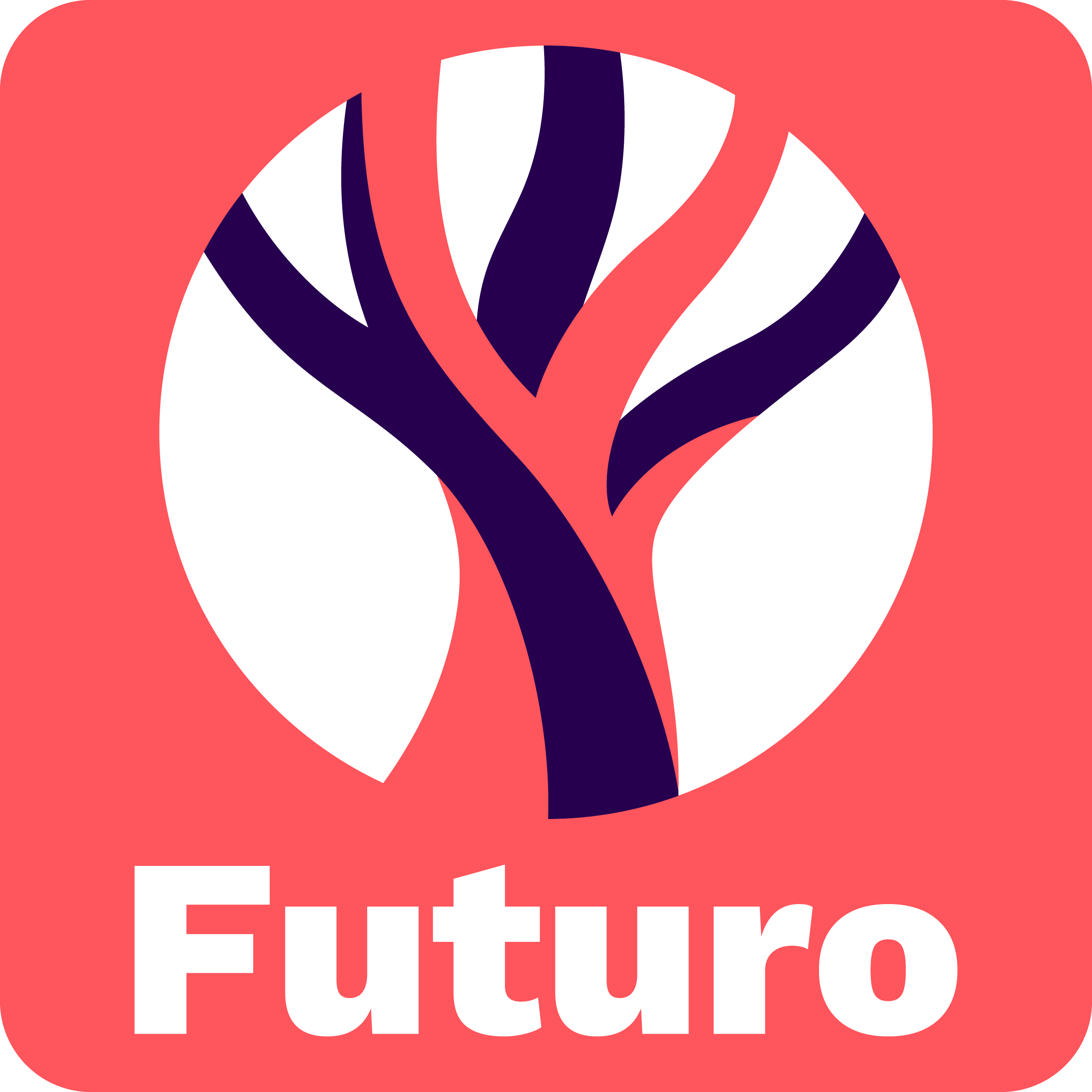 Formato de declaración patrimonial y de interesesDECLARACIÓN PATRIMONIALDECLARACIÓN DE INTERESESDatos generalesDatos generalesNombre:Estado civil:Municipio:Cargo al que aspira:Cónyuge y dependientes económicosCónyuge y dependientes económicosCónyuge y dependientes económicosCónyuge y dependientes económicosNombre(s)NacionalidadTipo de relación(cónyuge, concubino/a, hijo/a, suegro/a, yerno/nuera, otro)¿Ha tenido cargos en gobierno? ¿Cuál y por cuánto tiempo?Ingreso de la persona declaranteIngreso de la persona declaranteIngreso de la persona declaranteIngreso neto anual:(Incluye sueldos, honorarios, compensaciones, bonos y otras prestaciones)	Ingreso neto anual:(Incluye sueldos, honorarios, compensaciones, bonos y otras prestaciones)	Ingresos por actividad empresarial, comercial o industrial:(Ingresos por actividades industriales, empresariales o comerciales en México y en el extranjero)						Ingresos por actividad financiera:(Ingresos por rendimiento de valores o contratos bancarios, plusvalías de participación accionaria e ingresos por préstamos)		Ingresos por servicios profesionales:(Pueden incluir la participación en consejos, consultorías o asesorías de forma permanente u ocasional, en México y en el extranjero)				Ingresos por otras actividades:(Ingresos por arrendamientos, regalías, sorteos, concursos, donaciones, entre otros)				Ingreso del cónyuge, concubina, concubinario y/o dependientes económicosIngreso del cónyuge, concubina, concubinario y/o dependientes económicosIngreso del cónyuge, concubina, concubinario y/o dependientes económicosIngreso anual neto del cónyuge, concubina o concubinario:		Ingreso anual neto del cónyuge, concubina o concubinario:		Ingreso anual neto de otros dependientes económicos:		Ingreso anual neto de otros dependientes económicos:		Total:Total:Bienes inmuebles de la persona declaranteBienes inmuebles de la persona declaranteBienes inmuebles de la persona declaranteBienes inmuebles de la persona declaranteBienes inmuebles de la persona declaranteTipo del bien declarado:(Casa, palco, departamento, local, terreno, bodega, estacionamiento, etc.)Ubicación del bien(País, estado y municipio)Año en que se realizó la adquisición del bien inmuebleValor del bien inmueble conforme a escritura públicaTitular del bienBienes inmuebles del cónyuge, concubina, concubinario y/o dependientes económicosBienes inmuebles del cónyuge, concubina, concubinario y/o dependientes económicosBienes inmuebles del cónyuge, concubina, concubinario y/o dependientes económicosBienes inmuebles del cónyuge, concubina, concubinario y/o dependientes económicosBienes inmuebles del cónyuge, concubina, concubinario y/o dependientes económicosBienes inmuebles del cónyuge, concubina, concubinario y/o dependientes económicosTipo de parentescoTipo del bien declarado:(Casa, palco, departamento, local, terreno, bodega, estacionamiento, etc.)Ubicación del bien(País, estado y municipio)Año en que se realizó la adquisición del bien inmuebleValor del bien inmueble conforme a escritura públicaTitular del bienVehículos de la persona declaranteVehículos de la persona declaranteVehículos de la persona declaranteVehículos de la persona declaranteVehículos de la persona declaranteVehículos de la persona declaranteTipo del vehículo declarado:(Vehículos automotores, aeronaves y embarcaciones)País y estado donde está registrado:Marca y modeloAño en que se realizó la adquisición del vehículoValorTitular del vehículoVehículos del cónyuge, concubina, concubinario y/o dependientes económicosVehículos del cónyuge, concubina, concubinario y/o dependientes económicosVehículos del cónyuge, concubina, concubinario y/o dependientes económicosVehículos del cónyuge, concubina, concubinario y/o dependientes económicosVehículos del cónyuge, concubina, concubinario y/o dependientes económicosVehículos del cónyuge, concubina, concubinario y/o dependientes económicosVehículos del cónyuge, concubina, concubinario y/o dependientes económicosTipo de parentescoTipo del vehículo declarado:(Vehículos automotores, aeronaves y embarcaciones)País y estado donde está registrado:Marca y modeloAño en que se realizó la adquisición del vehículoValorTitular del vehículoBienes muebles de la persona declaranteBienes muebles de la persona declaranteBienes muebles de la persona declaranteBienes muebles de la persona declaranteBienes muebles de la persona declaranteTipo del bien declarado:(Joyas, obras de arte, colecciones, menajes de casa, semovientes, entre otros)Forma de operación en la que se adquirió el bien:Año en que se realizó la adquisición del bienValor estimadoTitular del bienBienes muebles del cónyuge, concubina, concubinario y/o dependientes económicosBienes muebles del cónyuge, concubina, concubinario y/o dependientes económicosBienes muebles del cónyuge, concubina, concubinario y/o dependientes económicosBienes muebles del cónyuge, concubina, concubinario y/o dependientes económicosBienes muebles del cónyuge, concubina, concubinario y/o dependientes económicosBienes muebles del cónyuge, concubina, concubinario y/o dependientes económicosTipo de parentescoTipo del bien declarado:(Joyas, obras de arte, colecciones, menajes de casa, semovientes, entre otros)Forma de operación en la que se adquirió el bien:Año en que se realizó la adquisición del bienValor estimadoTitular del bienInversiones, cuentas bancarias y otro tipo de valores de la persona declaranteInversiones, cuentas bancarias y otro tipo de valores de la persona declaranteInversiones, cuentas bancarias y otro tipo de valores de la persona declaranteInversiones, cuentas bancarias y otro tipo de valores de la persona declaranteInversiones, cuentas bancarias y otro tipo de valores de la persona declaranteTipo de inversión(Bancaria, valores bursátiles, fondo de inversión, fideicomiso, organizaciones privadas, monedas y metales, seguro de separación individualizado, otros)País donde está constituida la entidad donde se encuentra la inversiónNombre o razón social de la entidad	Saldo estimado del instrumento de inversión (en pesos de MX)Titular de la inversiónNotas aclaratorias (opcional)Notas aclaratorias (opcional)Número de notaNota aclaratoria(Insertar aquí cualquier aclaración que la persona declarante considere pertinente)Participación de la persona declarante en direcciones y consejos de administraciónParticipación de la persona declarante en direcciones y consejos de administraciónParticipación de la persona declarante en direcciones y consejos de administraciónParticipación de la persona declarante en direcciones y consejos de administraciónParticipación de la persona declarante en direcciones y consejos de administraciónNombre de la empresaPaís en el que está constituida la empresaDescripción de la actividad económica de la empresaTipo de participación, cargo o función que desempeñó o desempeña la persona declarante Monto anual de la remuneraciónParticipación en direcciones y consejos de administración de familiares hasta en primer grado y dependientes económicos(cónyuge, hijos, padres, suegros, yernos, y nueras)Participación en direcciones y consejos de administración de familiares hasta en primer grado y dependientes económicos(cónyuge, hijos, padres, suegros, yernos, y nueras)Participación en direcciones y consejos de administración de familiares hasta en primer grado y dependientes económicos(cónyuge, hijos, padres, suegros, yernos, y nueras)Participación en direcciones y consejos de administración de familiares hasta en primer grado y dependientes económicos(cónyuge, hijos, padres, suegros, yernos, y nueras)Participación en direcciones y consejos de administración de familiares hasta en primer grado y dependientes económicos(cónyuge, hijos, padres, suegros, yernos, y nueras)Tipo de parentescoNombre de la empresaPaís en el que está constituida la empresaTipo de participación, cargo o función que desempeñó o desempeña la persona declarante Descripción de la actividad económica de la empresaParticipación accionaria de la persona declarante en sociedades con fines de lucroParticipación accionaria de la persona declarante en sociedades con fines de lucroParticipación accionaria de la persona declarante en sociedades con fines de lucroParticipación accionaria de la persona declarante en sociedades con fines de lucroParticipación accionaria de la persona declarante en sociedades con fines de lucroParticipación accionaria de la persona declarante en sociedades con fines de lucroNombre de la empresa o sociedad País en el que está constituida la empresaDescripción de la actividad económica de la empresaAntigüedad de la participación accionaria declarada (años)Porcentaje de la empresa que representan las acciones declaradas o número de acciones poseídas¿Las acciones declaradas representan una participación mayoritaria o de control?Participación accionaria de los familiares hasta en primer grado y dependientes económicos en sociedades con fines de lucroParticipación accionaria de los familiares hasta en primer grado y dependientes económicos en sociedades con fines de lucroParticipación accionaria de los familiares hasta en primer grado y dependientes económicos en sociedades con fines de lucroParticipación accionaria de los familiares hasta en primer grado y dependientes económicos en sociedades con fines de lucroParticipación accionaria de los familiares hasta en primer grado y dependientes económicos en sociedades con fines de lucroParticipación accionaria de los familiares hasta en primer grado y dependientes económicos en sociedades con fines de lucroTipo de parentesco(cónyuge, hijos, padres, suegros, yernos, y nueras, otro)Nombre de la empresa o sociedad País en el que está constituida la empresaDescripción de la actividad económica de la empresaAntigüedad de la participación accionaria declarada (años)¿Las acciones declaradas representan una participación mayoritaria o de control?Préstamos, créditos y obligaciones financieras de la persona declarantePréstamos, créditos y obligaciones financieras de la persona declarantePréstamos, créditos y obligaciones financieras de la persona declarantePréstamos, créditos y obligaciones financieras de la persona declarantePréstamos, créditos y obligaciones financieras de la persona declaranteNombre del acreedor o entidad con la que se tiene la obligación financieraTipo de obligación financiera	Fecha en la que se contrajo la obligación financiera      Monto o valor original de la obligación financieraMonto o valor actual de la obligación financiera al momento de presentar esta declaraciónOtros intereses financieros de la persona declarante(Se refiere a aquellos convenios, contratos, compromisos o acuerdos con un valor económico presente o futuro que en la opinión del declarante podrían ser percibidos o susceptibles de estar en un conflicto de interés y que no pueden ser incluidos en alguna de las secciones anteriores de la declaración) Otros intereses financieros de la persona declarante(Se refiere a aquellos convenios, contratos, compromisos o acuerdos con un valor económico presente o futuro que en la opinión del declarante podrían ser percibidos o susceptibles de estar en un conflicto de interés y que no pueden ser incluidos en alguna de las secciones anteriores de la declaración) Otros intereses financieros de la persona declarante(Se refiere a aquellos convenios, contratos, compromisos o acuerdos con un valor económico presente o futuro que en la opinión del declarante podrían ser percibidos o susceptibles de estar en un conflicto de interés y que no pueden ser incluidos en alguna de las secciones anteriores de la declaración) Nombre o razón social de la entidad relacionada con el interés declarado	Titular(es) del interés declarado       	Descripción de las características y condiciones del interés económico o financiero                                				Últimas cinco posiciones y cargos desempeñados por la persona declarante en entidades públicas o privadas durante los últimos cinco años. Últimas cinco posiciones y cargos desempeñados por la persona declarante en entidades públicas o privadas durante los últimos cinco años. Últimas cinco posiciones y cargos desempeñados por la persona declarante en entidades públicas o privadas durante los últimos cinco años. Últimas cinco posiciones y cargos desempeñados por la persona declarante en entidades públicas o privadas durante los últimos cinco años. Razón social de la entidad –pública o privada– en la que desempeña o a desempeñó la posición, cargo o funciónPosición, cargo o función que desempeña o ha desempeñado en los últimos cinco añosDuración y fechasRemuneración anual neta recibida por el desempeño en la posición, cargo o función.Intereses diversos de la persona declarante(Cualquier posición no remunerada o cargos honorarios –en instituciones públicas o privadas– en las que el declarante ha participado en los últimos 5 años. Aquí también se incluye cualquier en organizaciones sin fines de lucro o que llevan a cabo actividades filantrópicas en la que el declarante ha participado en los últimos 5 años y que podrían ser percibidos o susceptibles de influenciar el desempeño del encargo o las decisiones públicas del declarante)Intereses diversos de la persona declarante(Cualquier posición no remunerada o cargos honorarios –en instituciones públicas o privadas– en las que el declarante ha participado en los últimos 5 años. Aquí también se incluye cualquier en organizaciones sin fines de lucro o que llevan a cabo actividades filantrópicas en la que el declarante ha participado en los últimos 5 años y que podrían ser percibidos o susceptibles de influenciar el desempeño del encargo o las decisiones públicas del declarante)Intereses diversos de la persona declarante(Cualquier posición no remunerada o cargos honorarios –en instituciones públicas o privadas– en las que el declarante ha participado en los últimos 5 años. Aquí también se incluye cualquier en organizaciones sin fines de lucro o que llevan a cabo actividades filantrópicas en la que el declarante ha participado en los últimos 5 años y que podrían ser percibidos o susceptibles de influenciar el desempeño del encargo o las decisiones públicas del declarante)Intereses diversos de la persona declarante(Cualquier posición no remunerada o cargos honorarios –en instituciones públicas o privadas– en las que el declarante ha participado en los últimos 5 años. Aquí también se incluye cualquier en organizaciones sin fines de lucro o que llevan a cabo actividades filantrópicas en la que el declarante ha participado en los últimos 5 años y que podrían ser percibidos o susceptibles de influenciar el desempeño del encargo o las decisiones públicas del declarante)Nombre o razón social de la organización o institución en la que participa			Posición o cargo honorario	Año de inicio de su participación en la organización¿La participación se encuentra vigente o concluida?Viajes financiados por tercerosViajes financiados por tercerosViajes financiados por tercerosViajes financiados por tercerosViajes financiados por tercerosViajes financiados por tercerosNombre de la persona o entidad que financió el viajePersonas que realizaron el viajeFecha en que se realizó el viajePaís al que se realizó el viajeDescripción del propósito del viajeValor total o estimado total del viajeIntereses diversos de la persona declarante(Cualquier posición no remunerada o cargos honorarios –en instituciones públicas o privadas– en las que el declarante ha participado en los últimos 5 años. Aquí también se incluye cualquier organización sin fines de lucro o que llevan a cabo actividades filantrópicas en la que el declarante ha participado en los últimos 5 años y que podrían ser percibidos o susceptibles de influenciar el desempeño del encargo o las decisiones públicas del declarante)Intereses diversos de la persona declarante(Cualquier posición no remunerada o cargos honorarios –en instituciones públicas o privadas– en las que el declarante ha participado en los últimos 5 años. Aquí también se incluye cualquier organización sin fines de lucro o que llevan a cabo actividades filantrópicas en la que el declarante ha participado en los últimos 5 años y que podrían ser percibidos o susceptibles de influenciar el desempeño del encargo o las decisiones públicas del declarante)Intereses diversos de la persona declarante(Cualquier posición no remunerada o cargos honorarios –en instituciones públicas o privadas– en las que el declarante ha participado en los últimos 5 años. Aquí también se incluye cualquier organización sin fines de lucro o que llevan a cabo actividades filantrópicas en la que el declarante ha participado en los últimos 5 años y que podrían ser percibidos o susceptibles de influenciar el desempeño del encargo o las decisiones públicas del declarante)Intereses diversos de la persona declarante(Cualquier posición no remunerada o cargos honorarios –en instituciones públicas o privadas– en las que el declarante ha participado en los últimos 5 años. Aquí también se incluye cualquier organización sin fines de lucro o que llevan a cabo actividades filantrópicas en la que el declarante ha participado en los últimos 5 años y que podrían ser percibidos o susceptibles de influenciar el desempeño del encargo o las decisiones públicas del declarante)Nombre o razón social de la organización o institución en la que participa			Posición o cargo honorario	Año de inicio de su participación en la organización¿La participación se encuentra vigente o concluida?Patrocinios, cortesías y donativosPatrocinios, cortesías y donativosPatrocinios, cortesías y donativosPatrocinios, cortesías y donativosReceptor de patrocinio(Declarante, cónyuge o dependientes económicos)		Nombre o razón social de la entidad que realizó el patrocinio o donativoDescripción del propósito o finalidad del patrocinio	Valor total o estimado del patrocinio o donativoDonativos realizados por el declarante, cónyuge o dependientes económicosDonativos realizados por el declarante, cónyuge o dependientes económicosDonativos realizados por el declarante, cónyuge o dependientes económicosDonativos realizados por el declarante, cónyuge o dependientes económicosDonativos realizados por el declarante, cónyuge o dependientes económicosDeclarante o parentesco de la persona que ha emitido el donativo	Nombre o razón social de la entidad que recibió el donativo		Descripción del propósito o finalidad del patrocinio	Año en el que se realizó el donativoValor total o estimado del patrocinio o donativo	Otros interesesEsta sección se refiere a aquellos intereses que en la opinión del declarante no pueden ser incluidos en alguna de las categorías anteriores pero que considera que ante una duda de interpretación deben ser declarados para evitar que sean percibidos o susceptibles de influenciar el desempeño del encargo o las decisiones públicas del mismo en caso de resultar electo.Notas aclaratorias (opcional)Notas aclaratorias (opcional)Número de notaNota aclaratoria(Insertar aquí cualquier aclaración que la persona declarante considere pertinente)